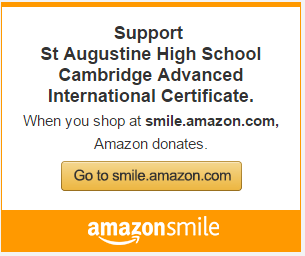 Help raise funds for AICE while shopping at Amazon.Amazon donates 0.5% of the price of your eligible AmazonSmile purchases to the charitable organization of your choice.AmazonSmile is the same Amazon you know. Same products, same prices, same service.Support your charitable organization by starting your shopping at smile.amazon.comOn your first visit to AmazonSmile (smile.amazon.com), you need to select a charitable organization to receive donations from eligible purchases before you begin shopping. Your selection will be remembered and then every eligible purchase you make at smile.amazon.com will result in a donation.  Search for St Augustine High School Cambridge Advanced International Certificate to select AICE as your charity.   Additionally, you can use this direct link https://smile.amazon.com/ch/35-2511434 or go to the school’s AICE website (http://www-sahs.stjohns.k12.fl.us/aice/), scroll down till you see the above banner and click on it.Help raise funds for AICE while shopping at Amazon.Amazon donates 0.5% of the price of your eligible AmazonSmile purchases to the charitable organization of your choice.AmazonSmile is the same Amazon you know. Same products, same prices, same service.Support your charitable organization by starting your shopping at smile.amazon.comOn your first visit to AmazonSmile (smile.amazon.com), you need to select a charitable organization to receive donations from eligible purchases before you begin shopping. Your selection will be remembered and then every eligible purchase you make at smile.amazon.com will result in a donation.  Search for St Augustine High School Cambridge Advanced International Certificate to select AICE as your charity.   Additionally, you can use this direct link https://smile.amazon.com/ch/35-2511434 or go to the school’s AICE website (http://www-sahs.stjohns.k12.fl.us/aice/), scroll down till you see the above banner and click on it.